Муниципальное автономное общеобразовательное учреждение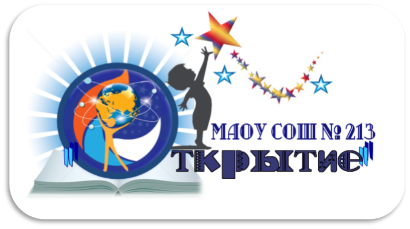 города Новосибирска«Средняя общеобразовательная школа № 213 «Открытие»1. Пояснительная записка. Цель: помочь учащимся раскрыть их творческий потенциал, развить интеллект; научить их анализировать, синтезировать, прогнозировать и оценивать происходящее экономические процессы в ходе решения задач.Задачи: обучить способам и приемам построения и анализа экономических моделей; научить разрабатывать в процессе решения экономических задач алгоритм их решения; научить применять знания, полученные на уроках математики для решения экономических задач; научить расширять поле действия конкретной экономической задач.В процессе обучения по данной программе учащиеся должныПонимать: что любая экономическая задача есть отражение реальных экономических событий, которые моделируются условием задачи.Знать: основные типы моделей; способы построения модели, реализуемые в условии задачи; способы преобразования и решения задачи; методы анализа решения и результата.Уметь: анализировать, строить модель, преобразовывать модель, решать задачу; анализировать результат и делать выводы по экономическому процессу, моделируемому в задаче.
2. Содержание программы.Глава 1. Предмет и метод экономической науки. Понятие об экономической науке. Основные цели и задачи изучения экономики. Безграничность потребностей и ограниченность ресурсов. Проблема выбора: Проверка понятий: ограниченность ресурсов, экономические блага, свободные блага, факторы производства, природные ресурсы, капитал, труд. Задание на внимательность. Альтернативные издержки и кривая производственных возможностей: Рациональное поведение. Цена выбора (альтернативная стоимость). Кривая производственных возможностей. Задачи по теме. Графики.  Фундаментальные проблемы экономики и предмет экономической теории.Метод экономической науки. Измерение экономических величин: Фундаментальные вопросы экономики. Микроэкономика. Макроэкономика. Позитивная экономика. Нормативная экономика. Экономическая модель. Номинальные величины. Реальные величины. Индексы. Тесты и упражнения. Глава 2. Рыночная система хозяйствования. Смешанная экономика.Два способа решения фундаментальных проблем. Административно-плановая система: Решение практических заданий.Рынок и его функции: Решение практических заданий.Кругооборот доходов в рыночной экономике: Решение практических заданий.Ограниченность возможностей рынка. Смешанная экономика: Положительные внешние эффекты. Отрицательные внешние эффекты. Частные блага. Общественные блага. Смешанная экономика. Тесты, вопросы и упражнения.Глава 3. Спрос, предложение и рыночное равновесие. Спрос и закон спроса: Спрос. Величина спроса. Закон спроса. Эффект дохода. Эффект замещения. Принцип убывания маржинальной полезности. Эффект Гиффена. Детерминанты спроса. Низшие товары. Нормальные товары. Товары-субституты. Товары-комплементы. Тесты, упражнения и задачи.Предложение и закон предложения: Предложение. Величина предложения. Закон предложения. Факторы формирования предложения. Тесты, упражнения и задачи.Рыночное равновесие. Реакция рынка на изменение спроса и предложения: Равновесная цена. Равновесное количество. Товарный дефицит. Излишек товаров. Графики, упражнения, тесты и задачи.Воздействие внешних сил на рыночное равновесие. Дефицит и избыток: Тесты, задачи.Глава 4. Эластичность спроса и предложения. Ценовая эластичность спроса. Эластичность спроса и доход производителей: Эластичность. Эластичность спроса по цене. Эластичный спрос. Неэластичный спрос. Спрос с единичной эластичностью. Абсолютно (совершенно) эластичный спрос. Абсолютно (совершенно) неэластичный спрос. Коэффициент эластичности спроса по цене. Выручка от продажи товара (доход). Тесты, задачи упражнения.Эластичность спроса по доходу. Перекрестная эластичность: Тесты. Упражнения и задачи.Ценовая эластичность предложения: Эластичность предложения по цене. Эластичное предложение. Неэластичное предложение. Коэффициент эластичности предложения по цене. Тесты, задачи и упражнения.Глава 5. Поведение потребителя. Общая и предельная полезность. Закон убывающей предельной полезность: Полезность. Общая полезность. Предельная полезность. Закон убывающей предельной полезности. Кривая общей полезности. Кривая предельной полезности. Тесты, задачи и упражнения.Правило максимизации полезности: Оптимальный выбор. Тесты, упражнения.Кривые безразличия: Кривая безразличия. Карта безразличия. Предельная норма замещения. Форма кривых безразличия. Тесты, упражнения.Бюджетное ограничение. Равновесие потребителя: Бюджетное ограничение. Бюджетная линия. Реальный доход. Номинальный доход. Потребительское равновесие. Кривая индивидуального спроса. Упражнения и тесты.Индивидуальный и рыночный спрос: Тесты, задачи и упражнения.Глава 6. Фирма. Производство и издержки.Современная фирма. Организационно-правовые формы предприятий: Фирма. Юридическое лицо. Хозяйственное товарищество. Акционерное общество. Акция. Контрольный пакет акций. Облигация. Унитарное предприятие. Практические задания.	Продукт фирмы: Краткосрочный период. Долгосрочный период. Общий продукт фирмы. Средний продукт труда. Предельный продукт труда. Производительность труда, эффективность труда. Тесты, задачи и упражнения.Бухгалтерские и экономические издержки. Как изменяются издержки фирм: Издержки (затраты). Бухгалтерские издержки. Экономические издержки. Основной капитал. Амортизация основного капитала, амортизационные отчисления. Явные издержки. Бухгалтерская прибыль. Неявные издержки. Экономическая прибыль. Тесты, задачи.Глава 7. Конкуренция и рыночные структуры.	Типы рыночных структур. Совершенная конкуренция: Общие издержки фирмы. Средний доход фирмы. Предельный доход фирмы. Предельные издержки. Оптимальный объем производства продукции. Состояние равновесия фирмы. Практические задания.	Монополия: Практические задания.Олигополия. Монополистическая конкуренция: Олигополистическая взаимозависимость. Картель. Лидерство в ценах. Неценовая конкуренция. Дифференцированная продукция. Тесты, задачи. 
3. Список литературы.1. Основы экономической теории: Учебник для 10-11 кл. общеобразоват. учереждений с углубленным изучением экономики / Под ред. С.И. Иванова. В 2 кн. Кн. 1. М.: Вита-Пресс, 2012 г, 336 с.2. Основы экономической теории. Учебник для 10-11 кл. общеобразовательных учреждений с углублённым изучением экономики/ Под ред. С.И. Иванова. М.: Вита-Пресс, 2012. 269 с. 	3. Практикум по основам экономической теории: Учебное пособие для 10-11 классов общеобразовательных учреждений с углубленным изучением экономики- ГУ ВШЭ; Под ред. С.И. Иванова. М.: Вита-Пресс, 2012, 312 с.4. Мицкевич А.А. Экономика в задачах и тестах. М., 1999.5. Мицкевич А.А. Сборник заданий по экономике с решениями: Пособие для преподавателей экономики. – в 3-х книгах. Кн.1. задачник по макроэкономике с решениями. – М.: Вита-Пресс, 2011, 579 с.СОГЛАСОВАНОЗаместитель директора по УВР__________________________И.В. Безукладникова от «___»______ 2018СОГЛАСОВАНОЗаместитель директора по УВР__________________________И.В. Безукладникова от «___»______ 2018УТВЕРЖДАЮДиректор МАОУ СОШ № 213 «Открытие»______________________А.Д. ШмаковаПриказ от __________ №______Рабочая программа «Решение задач с экономическим содержанием» 10 классыКоличество часов по учебному плану: Программа составлена в соответствии с ФК ГОС Разработчик программы: Фролова Екатерина НиколаевнаНовосибирск, 2018Рабочая программа «Решение задач с экономическим содержанием» 10 классыКоличество часов по учебному плану: Программа составлена в соответствии с ФК ГОС Разработчик программы: Фролова Екатерина НиколаевнаНовосибирск, 2018Рабочая программа «Решение задач с экономическим содержанием» 10 классыКоличество часов по учебному плану: Программа составлена в соответствии с ФК ГОС Разработчик программы: Фролова Екатерина НиколаевнаНовосибирск, 2018№Тема урокаВсего часовГлава 1. Предмет и метод экономической науки. (10 ч)Глава 1. Предмет и метод экономической науки. (10 ч)Глава 1. Предмет и метод экономической науки. (10 ч)1.Понятие об экономической науке. Основныецели и задачи изучения экономики.Безграничность потребностей и ограниченность ресурсов. Проблема выбора.2 ч2.Альтернативные издержки и кривая производственных возможностей.2 ч3.Фундаментальные проблемы экономики и предмет экономической теории.2 ч4.Метод экономической науки. Измерение экономических величин.2 ч5. Проверка знаний. Работа над ошибками.2 чГлава 2. Рыночная система хозяйствования. Смешаннаяэкономика. (10 ч)Глава 2. Рыночная система хозяйствования. Смешаннаяэкономика. (10 ч)Глава 2. Рыночная система хозяйствования. Смешаннаяэкономика. (10 ч)6.Два способа решения фундаментальных проблем. Административно-плановая система.2 ч7.Рынок и его функции.2 ч8.Кругооборот доходов в рыночной экономике.2 ч9.Ограниченность возможностей рынка. Смешаннаяэкономика.2 ч10.Проверка знаний. Работа над ошибками.2 чГлава 3. Спрос, предложение и рыночное равновесие. (10 ч)Глава 3. Спрос, предложение и рыночное равновесие. (10 ч)Глава 3. Спрос, предложение и рыночное равновесие. (10 ч)11.Спрос и закон спроса.2 ч12. Предложение и закон предложения.2 ч13.Рыночное равновесие. Реакция рынка на изменение спроса и предложения.2 ч14.Воздействие внешних сил на рыночное равновесие.Дефицит и избыток.2 ч15.Проверка знаний. Работа над ошибками.2 чГлава 4. Эластичность спроса и предложения. (10 ч)Глава 4. Эластичность спроса и предложения. (10 ч)Глава 4. Эластичность спроса и предложения. (10 ч)16.Ценовая эластичность спроса. Эластичность спроса идоход производителей.2 ч17.Факторы, влияющие на ценовую эластичность спроса.2 ч18.Эластичность спроса по доходу. Перекрестная эластичность.2 ч19.Ценовая эластичность предложения.2 ч20.Проверка знаний. Работа над ошибками.2 чГлава 5. Поведение потребителя. (12 ч)Глава 5. Поведение потребителя. (12 ч)Глава 5. Поведение потребителя. (12 ч)21.Общая и предельная полезность. Закон убывающей предельной полезности.2 ч22.Правило максимизации полезности2 ч23.Кривые безразличия.2 ч24.Бюджетное ограничение. Равновесие потребителя.2 ч25.Индивидуальный и рыночный спрос.2 ч26.Проверка знаний. Работа над ошибками.2 чГлава 6. Фирма. Производство и издержки. (8 ч)Глава 6. Фирма. Производство и издержки. (8 ч)Глава 6. Фирма. Производство и издержки. (8 ч)27.Современная фирма. Организационно-правовые формы предприятий.2 ч28.Продукт фирмы.2 ч29.Бухгалтерские и экономические издержки. Как изменяются издержки фирм.2 ч30.Проверка знаний. Работа над ошибками.2 чГлава 7. Конкуренция и рыночные структуры. (8 ч)Глава 7. Конкуренция и рыночные структуры. (8 ч)Глава 7. Конкуренция и рыночные структуры. (8 ч)31.Типы рыночных структур. Совершенная конкуренция. 2 ч32.Монополия2 ч33.Олигополия. Монополистическая конкуренция.2 ч34.Проверка знаний. Работа над ошибками.2 ч